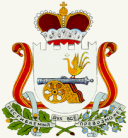 АДМИНИСТРАЦИЯ   ИГОРЕВСКОГО  СЕЛЬСКОГО  ПОСЕЛЕНИЯ                            ХОЛМ-ЖИРКОВСКОГО РАЙОНА СМОЛЕНСКОЙ ОБЛАСТИП О С Т А Н О В Л Е Н И Еот 28.08.2012  № 72Администрация  Игоревского сельского  поселения Холм - Жирковского района Смоленской области ПОСТАНОВЛЯЕТ:1. Утвердить прилагаемый Порядок проведения  антикоррупционного мониторинга в  муниципальном  образовании   Игоревского сельского  поселения Холм - Жирковского района Смоленской области 2. Постановление вступает в силу со дня его подписания.Глава муниципального образованияИгоревского сельского поселенияХолм-Жирковского районаСмоленской областиТ.А. СеменоваПОРЯДОКпроведения антикоррупционного мониторинга в муниципальном  образовании  Игоревского сельского  поселения Холм - Жирковского района Смоленской области1. Антикоррупционный мониторинг проводится за прошедший календарный год.2. Антикоррупционный мониторинг проводится лицом, ответственным за профилактику коррупционных и иных правонарушений с привлечением по мере необходимости представителей органов местного самоуправления муниципального образования "Холм - Жирковский район" Смоленской области, депутатов  Игоревского сельского  поселения Холм - Жирковского района Смоленской области.3. Целью антикоррупционного мониторинга является оценка эффективности антикоррупционной политики, реализуемой на территории муниципального образования Игоревского сельского поселения Холм - Жирковского района Смоленской области.                     4. Антикоррупционный мониторинг осуществляется по следующим основным направлениям:4.1. Проведение анализа обращений граждан и организаций, поступивших в органы местного самоуправления  муниципального образования Игоревского сельского  поселения Холм - Жирковского района Смоленской области и содержащих информацию об имевших место коррупционных проявлениях.Проведение анализа обращений граждан и организаций, поступивших в органы местного самоуправления муниципального образования Игоревского сельского  поселения Холм - Жирковского района Смоленской области и содержащих информацию об имевших место коррупционных проявлениях, предполагает определение количества обращений, поступивших в ходе личного приема граждан, количества письменных обращений, поступивших в Администрацию Игоревского сельского  поселения Холм - Жирковского района Смоленской области и их характеристик.             4.2. Проведение анализа результатов проверок уведомлений представителя нанимателя о фактах обращения к муниципальным служащим, замещающим должности муниципальной службы в Администрации Игоревского сельского  поселения Холм - Жирковского района Смоленской области,  в целях склонения их  к совершению коррупционных правонарушений.4.3. Обобщение результатов антикоррупционной экспертизы нормативных правовых актов, изданных органами местного самоуправления муниципального образования Игоревского сельского  поселения Холм - Жирковского района Смоленской области, и проектов нормативных правовых актов органов местного самоуправления муниципального образования Игоревского сельского  поселения Холм - Жирковского района Смоленской области (далее - антикоррупционная экспертиза).Обобщение результатов антикоррупционной экспертизы предполагает определение количества проектов нормативных правовых актов, прошедших антикоррупционную экспертизу (в том числе количества проектов нормативных правовых актов, прошедших антикоррупционную экспертизу в прокуратуре Холм – Жирковского района Смоленской области).5. Информация о результатах антикоррупционного мониторинга по указанным в пункте 4 настоящего Порядка направлениям представляется Администрацией Игоревского сельского  поселения Холм - Жирковского района Смоленской области за прошедший календарный год по форме согласно приложению ежегодно не позднее 1 марта текущего года в отдел региональной безопасности и противодействия коррупции Аппарата Администрации Смоленской области.                       Приложение                                 к Порядку проведения антикоррупционного                                  мониторинга в администрации               Игоревского сельского  поселения                                                 Холм - Жирковского района Смоленской областиОб утверждении Порядка проведения антикоррупционного      мониторинга в  муниципальном  образованииИгоревского сельского  поселения Холм - Жирковского района Смоленской области                                                                            УТВЕРЖДЕН                                                                постановлением Администрации                                                                Игоревского сельского  поселения                                 Холм - Жирковского района                                                                Смоленской области от   28 .08.2012 №72№п/пНаименование показателяКоличество1Письменные обращения граждан и организаций, содержащих информацию об имевших место коррупционных проявлениях, поступивших в органы местного самоуправления муниципального образования Игоревского сельского  поселения Холм - Жирковского района Смоленской области (копии обращений и копии ответов на них прилагаются)2Уведомления о фактах обращения к лицам, замещающим должности муниципальной службы в Администрации Игоревского сельского  поселения Холм - Жирковского района Смоленской области в целях склонения их к совершению коррупционных правонарушений 3Проекты нормативных правовых актов органов местного самоуправления муниципального образования Игоревского сельского  поселения Холм - Жирковского района Смоленской области, прошедшие антикоррупционную экспертизу экспертизу (в том числе количества проектов нормативных правовых актов, прошедших антикоррупционную экспертизу в прокуратуре Холм – Жирковского района Смоленской области) 